Scott River Watershed Council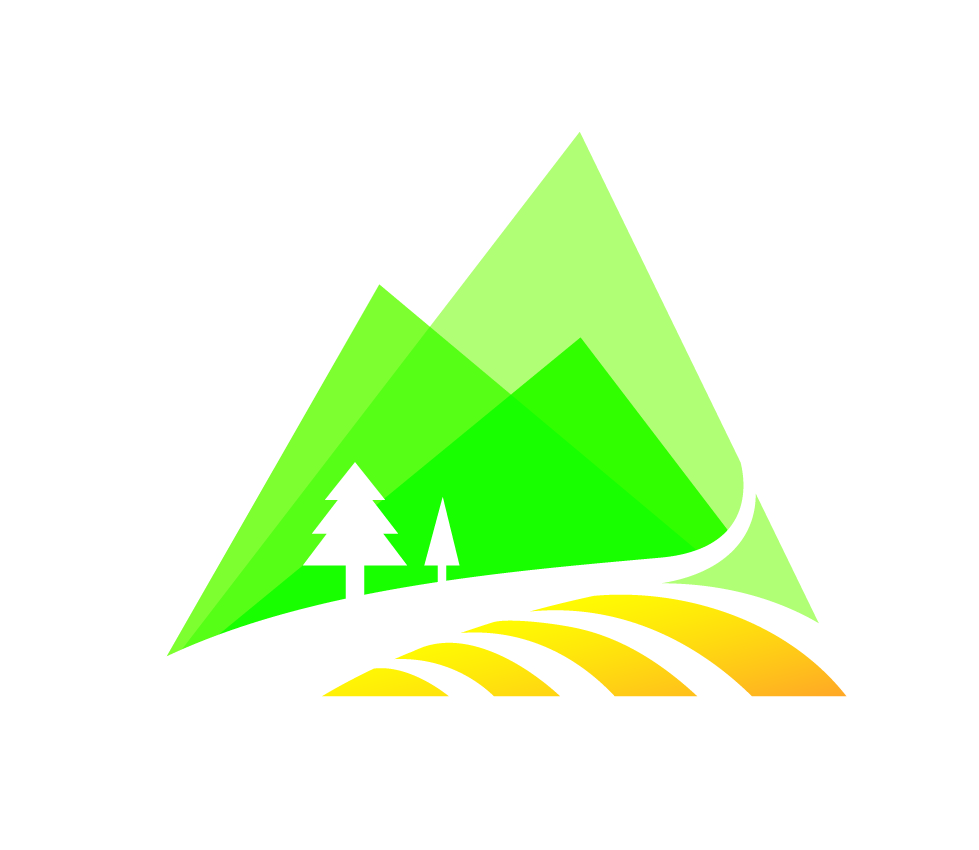 Cooperatively seeks solutions to enhance local resources and facilitate community collaboration on watershed issuesAGENDA      September 12th, 2017    11:00 am, Bob’s Ranch House Board of Directors: Larry Alexander, Mike Bryan, Michael Stapleton, Craig Thompson, and Steve Ziegler, Dan Gerson Board Chairman: Betsy Stapleton Executive Director: Charnna Gilmore Admin: A.Schmalenberger Monitoring Supervisor: E. Yokel  Field Tech: K. Sellmer Chief Financial Officer: L.Szczepanek. 1. 	Pledge of Allegiance 2. 	Call to Order/Introduce Guests				B. Stapleton3. 	Agenda Adjustments					B. Stapleton4. 	Public Comments6. 	Presentation by:	Ted McArthur, District Ranger for Salmon and Scott District, 							Klamath National Forest 
Community Based Update On the Salmon August ComplexPresenting a timeline of what has happened with the fires to date.  Within this we will hear about how decisions were made for unified command, how best to protect our community and what the district plans might be for long term recovery.  The Salmon/Scott River Ranger District is home to wilderness areas, pristine mountain lakes and wild and scenic rivers just to name a few. The District office is located in Fort Jones, California, within the Siskiyou County, also at the heart of what many like to refer to as the State of Jefferson. The District is bisected by the Salmon River on the south and the Scott River on the north, covers approximately 585,000 acres, and has three wilderness areas, the Trinity-Alps, Russian and Marble Mountain, within its boundaries. The country is beautiful, mountainous and rural.7. 	Scott River Watershed Council Report 			C. Gilmore 8.	Other Reports8.1	BLM:  			8.5	NOAA:			8.9	NCRC:8.2	CDFW: 		8.6       SRCD:           		8.10	QVIR:8.3	GWAC:			8.7	NRCS:	   	 	8.11	USFWS:8.4	KNF: 			8.8	SRWT:		9.  	Adjournment						B. Stapleton